Definición del problema: determinar el tema P P Desvele soluciones/Acciones y haga un plan de implementación: P 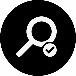 FondoBrecha - ¿Qué tan grande es la "brecha" entre la situación actual y la situación ideal? Descripción clara del problemaSupongamos que no se hace nada, ¿cuál es el problema entonces? ¿Qué es lo que se nota que es un problema? ¿Cuál es la causa?  FondoBrecha - ¿Qué tan grande es la "brecha" entre la situación actual y la situación ideal? Descripción clara del problemaSupongamos que no se hace nada, ¿cuál es el problema entonces? ¿Qué es lo que se nota que es un problema? ¿Cuál es la causa?  FondoBrecha - ¿Qué tan grande es la "brecha" entre la situación actual y la situación ideal? Descripción clara del problemaSupongamos que no se hace nada, ¿cuál es el problema entonces? ¿Qué es lo que se nota que es un problema? ¿Cuál es la causa?  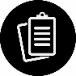 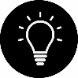 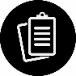 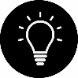 Piense en tantas soluciones / acciones como sea posible y priorizarlo de acuerdo con la facilidad y el efecto (fácil de lograr y efecto rápido).       ¿Contribuyen las acciones a resolver el problema o a reducir la "brecha"? Piense en tantas soluciones / acciones como sea posible y priorizarlo de acuerdo con la facilidad y el efecto (fácil de lograr y efecto rápido).       ¿Contribuyen las acciones a resolver el problema o a reducir la "brecha"? 